Avoir  =  to HaveJ’		ai				Nous		avons(I have)             				 (We have)Tu		as				Vous		avez         (you have)       				(you have) Il/ElleOn/Qui	  a				Ils/Elles  ont   Tout le monde					(They have)(He/She				One/Who    has)Everyone                         Exemple : I have = J’ai    You do NOT have = tu n’as pasExpressions with avoir :Quel âge as-tu? = How old are you?  	J’ai 14 ans.=I am 14 years old.	Il y a =There is / There are        		J’ai faim = I am hungry								J’ai soif = I am thirstyPractice!	j’  _______ai__________   	      il  _______a__________	mon père  ___a__________elle  ________a______   	      ils  _______ont__________        elles  ___ont_____ nous  ______avons__________       tu  _______as________	vous  ___avez___________elles  ______ont___________       nous ______avons_____	le voisin  __a___________on  ______a___________   	      qui  ______a________       j’  ___ai__________ tu ______as___________   	      vous ______avez_______	mon neveu  __a_________le prof ___a______________     les filles  _ont________	les profs  __ont_______ 	vous  ____avez__________       t.l.monde ____a_________	tu  _as____________ la fille  ______a__________     ma mère ___a____________	ma souer et moi __avons_______ 	B :	Practice!I have  	__j’ai_______  	   	 11.	 The uncle has l’oncle a	         The cat has  le chat a		  12.	 You (pl) have  __vous avez__   He has  _Il a________  	                13.	 The dog has  le chien a  We have  nous avons 			14.	 She has  __elle a__________You (s) have  _____tu as__________         15.	 The dad has le père a The aunt has  la tante a  		     16.	 Who has  _______qui a______ You (pl) have  ___vous avez_________        17.	 Paul has Paul aThey (m) have  _ils ont_____ 	   18.	 The sisters have les soeurs ontThe brothers have les frères ont  	   19.	 You (s) have  _ tu asThe family has  la famille  a	 20.	 Everyone has  tout le monde a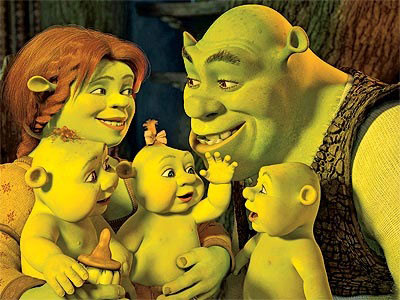 C :	Write in French: Fiona has 3 kids.  __ F a trois enfants.______Fiona has a husband. He is called Shrek.	F a un mari. Il s’appelle Shrek.Shrek doesn’t* have hair, but he has small ears. Shrek n’a pas de cheveux, mais il a des petites oreilles.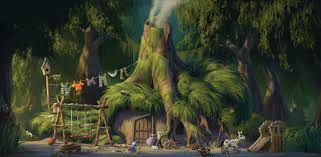 Shrek is green and nice. He lives in a swamp (un marais).   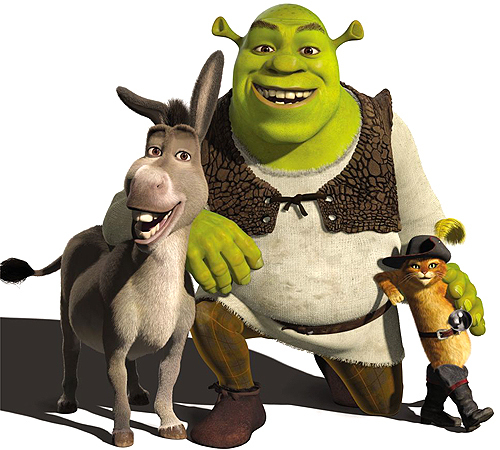 Shrek est vert et sympa. Il habite dans un marais._Shrek has some friends. Donkey talks a lot. The cat is called Puss ‘n Boots.  Shrek a des amis/copains. Donkey parle beaucoup. Le chat s’appelle Puss n Boots______The friends have lots of adventures.	Les amis ont beaucoup d’ aventuresDo you have the video “Shrek?”	Tu as la vidéo ?We don’t have twins in the class. 	Nous n’avons pas de jumeaux dans la classeShrek is forty years old. 	Shrek a quarante ans